July 17, 2016						                                    Faith Baptist ChurchThe Lord's Prayer - Connecting With God                                                       Matt Culbertson, Senior Pastor“Our Father...” Matthew 6:5-13Prayer is connecting with God	(Matthew 6:8; John 15:7-8)3 Words to guide our journey: 	Relationship, Seeking, and Alignment"Our Father..."	(Matthew 6:9; Mark 14:35-36; Romans 8:15-16)God is a _______________________ Father		(1 Peter 5:7)God is a _______________________ Father	(James 1:17)God is a _________________ Father	(Psalm 34:18)"Our Father in Heaven,"	(Matthew 6:9; Psalm 115:3)God is a ______________________ Father		(Matthew 6:32-33; 7:11)"Our Father...Hallowed be Your Name."	(Matthew 6:9; John 17:5-6)God is a ______________________ Father		(John 17:26)So; We must  _____________________HimWe must  _____________________ HimWe must  _____________________ Him(Ephesians 3:14-21)July 17, 2016						                                    Faith Baptist ChurchThe Lord's Prayer - Connecting With God                                                       Matt Culbertson, Senior Pastor“Our Father...” Matthew 6:5-13Prayer is connecting with God	(Matthew 6:8; John 15:7-8)3 Words to guide our journey: 	Relationship, Seeking, and Alignment"Our Father..."	(Matthew 6:9; Mark 14:35-36; Romans 8:15-16)God is a _______________________ Father		(1 Peter 5:7)God is a _______________________ Father	(James 1:17)God is a _________________ Father	(Psalm 34:18)"Our Father in Heaven,"	(Matthew 6:9; Psalm 115:3)God is a ______________________ Father		(Matthew 6:32-33; 7:11)"Our Father...Hallowed be Your Name."	(Matthew 6:9; John 17:5-6)God is a ______________________ Father		(John 17:26)So; We must  _____________________HimWe must  _____________________ HimWe must  _____________________ Him(Ephesians 3:14-21)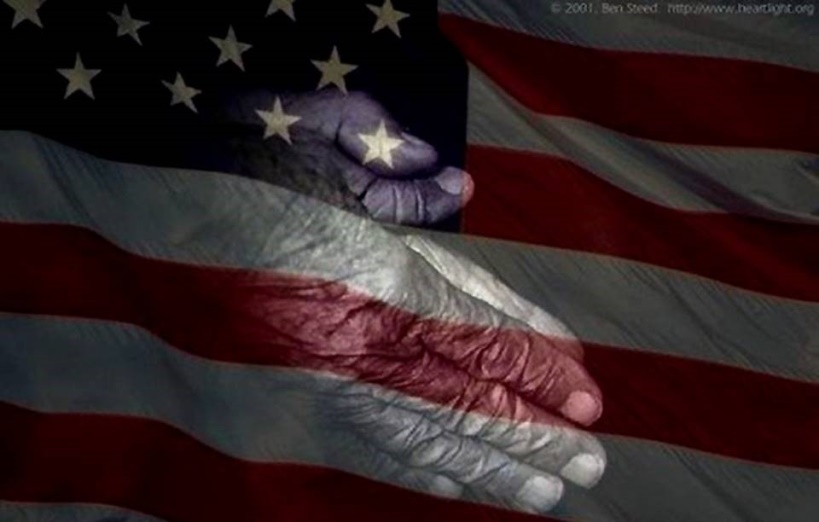 